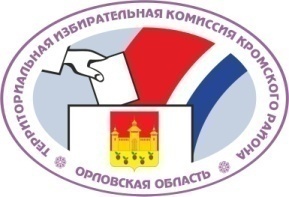                                 ОРЛОВСКАЯ ОБЛАСТЬТЕРРИТОРИАЛЬНАЯ ИЗБИРАТЕЛЬНАЯ КОМИССИЯКРОМСКОГО РАЙОНАРЕШЕНИЕ26 августа  2021 года                                                                                                 № 121/670пгт. КромыОб избирательных бюллетенях для голосования на выборы депутатов Короськовского сельского Совета народных депутатов Кромского района Орловской областиВ соответствии со статьей 63 Федерального закона от 12 июня 2002 года № 67-ФЗ «Об основных гарантиях избирательных прав и права на участие в референдуме граждан Российской Федерации», постановлением Избирательной комиссии Орловской области от  10 декабря 2020 года № 114/756-6 «О возложении полномочий избирательных комиссий муниципальных образований Кромского района Орловской области» и  решением  территориальной избирательной комиссии Кромского  района от 22 июня 2021 года № 98/336 «О возложении полномочий окружных избирательных комиссий одномандатных избирательных округов по выборам депутатов Короськовского сельского Совета народных депутатов Кромского района Орловской области на Территориальную избирательную комиссию  Кромского  района Орловской области» территориальная избирательная комиссия Кромского района РЕШИЛА:1.  Утвердить число избирательных бюллетеней для голосования на выборы депутатов Короськовского сельского Совета народных депутатов Кромского района Орловской области:по одномандатному избирательному округу № 1 – 63 (Шестьдесят три) штук;по одномандатному избирательному округу № 2 – 66 (Шестьдесят шесть) штук;по одномандатному избирательному округу № 3 – 57 (Пятьдесят семь) штук;по одномандатному избирательному округу № 4 – 51 (Пятьдесят один) штук;по одномандатному избирательному округу № 5 – 60 (Шестьдесят) штук;по одномандатному избирательному округу № 6 – 67 (Шестьдесят семь) штук;по одномандатному избирательному округу № 7 – 57 (Пятьдесят семь) штук.2.  Утвердить форму избирательного бюллетеня для голосования на выборы депутатов Короськовского сельского Совета народных депутатов Кромского района Орловской области (прилагается).3.  Утвердить тексты избирательных бюллетеней для голосования на выборы депутатов Короськовского сельского Совета народных депутатов Кромского района Орловской области:по одномандатному избирательному округу № 1 (приложение № 1);по одномандатному избирательному округу № 2 (приложение № 2);по одномандатному избирательному округу № 3 (приложение № 3);по одномандатному избирательному округу № 4 (приложение № 4);по одномандатному избирательному округу № 5 (приложение № 5);по одномандатному избирательному округу № 6 (приложение № 6);по одномандатному избирательному округу № 7 (приложение № 7).         4.  Обеспечить изготовление избирательных бюллетеней путем осуществления закупки избирательных бюллетеней  в Общество с ограниченной  ответственностью «Гуттенберг» (302030, г. Орёл, ул. Советская, д. 20, пом. 104, лит. А).5.  Передачу избирательных бюллетеней участковым избирательным комиссиям осуществить не позднее 15 сентября 2021 года.6.  Финансирование расходов, связанных с изготовлением избирательных бюллетеней, произвести за счет средств местного бюджета, выделенных на подготовку и проведение выборов депутатов Короськовского сельского Совета народных депутатов Кромского района Орловской области.7.  Контроль за исполнением настоящего решения возложить на и. о. секретаря  территориальной  избирательной   комиссии  Кромского  района      О. Н. Усову.8.  Разместить настоящее решение на сайте территориальной избирательной комиссии Кромского района в информационно-телекоммуникационной сети «Интернет».Форма избирательного бюллетеня для голосования на  выборах депутатов Короськовского сельского Совета народных депутатов Кромского района Орловской областиПримечание. Фамилии зарегистрированных кандидатов размещаются в алфавитном порядке.При включении в избирательный бюллетень сведений о судимости зарегистрированного кандидата указываются сведения об имеющейся и (или) имевшейся судимости с указанием номера (номеров) и части (частей), пункта (пунктов), а также наименования (наименований) статьи (статей) Уголовного кодекса Российской Федерации, статьи (статей) уголовного кодекса, принятого в соответствии с Основами уголовного законодательства Союза ССР и союзных республик, статьи (статей) закона иностранного государства, если кандидат был осужден в соответствии с указанными законодательными актами за деяния, признаваемые преступлением действующим Уголовным кодексом Российской Федерации. Если в избирательный бюллетень включаются сведения о неснятой и непогашенной судимости, то перед сведениями о судимости указывается «имеется судимость:». Если в избирательный бюллетень включаются сведения о снятой или погашенной судимости, то перед сведениями о судимости указывается «имелась судимость:».Избирательные бюллетени изготавливаются на однородной целлюлозной бумаге белого цвета плотностью от 80 до 100 г/м2.Избирательные бюллетени должны быть прямоугольной формы и удовлетворять следующим требованиям:ширина бюллетеня – 210±1мм;длина бюллетеня – до 297±1 мм (в зависимости от количества зарегистрированных кандидатов).Текст избирательного бюллетеня размещается только на одной стороне избирательного бюллетеня.Избирательные бюллетени печатаются на русском языке.Текст избирательного бюллетеня печатается в одну краску черного цвета.В избирательном бюллетене части, отведенные каждому зарегистрированному кандидату, разделяются прямой линией черного цвета. Эти части избирательного бюллетеня должны быть одинаковыми 
по площади.Фамилия, имя и отчество зарегистрированного кандидата, сведения о зарегистрированном кандидате и пустой квадрат для проставления знака волеизъявления избирателя размещаются на уровне середины части избирательного бюллетеня, определенной для каждого зарегистрированного кандидата. Квадраты для проставления знаков волеизъявления должны иметь одинаковый размер и располагаться строго друг под другом.Нумерация избирательных бюллетеней не допускается.Текст избирательного бюллетеня для голосования на  выборах депутатов Короськовского сельского Совета народных депутатов Кромского района Орловской области по одномандатному избирательному округу № 1по одномандатному избирательному округу № 2по одномандатному избирательному округу № 3по одномандатному избирательному округу № 4по одномандатному избирательному округу № 5по одномандатному избирательному округу № 6по одномандатному избирательному округу № 7Председатель территориальной избирательной комиссииМ. В. ЧереповаИ.о. секретаря территориальной избирательной комиссии         О. Н. УсоваУТВЕРЖДЕНАрешением территориальной избирательной комиссии Кромского района от 26 августа 2021 г. № 121/670ИЗБИРАТЕЛЬНЫЙ  БЮЛЛЕТЕНЬдля голосования на (наименование выборов) по одномандатному избирательному округу № _________________________(дата голосования)ИЗБИРАТЕЛЬНЫЙ  БЮЛЛЕТЕНЬдля голосования на (наименование выборов) по одномандатному избирательному округу № _________________________(дата голосования)(Место для подписей двух членов участковой избирательной комиссии 
с правом решающего голоса 
и печати участковой 
избирательной комиссии)(Место для подписей двух членов участковой избирательной комиссии 
с правом решающего голоса 
и печати участковой 
избирательной комиссии)РАЗЪЯСНЕНИЕ ПОРЯДКА ЗАПОЛНЕНИЯ ИЗБИРАТЕЛЬНОГО БЮЛЛЕТЕНЯПоставьте любой знак только в одном  пустом квадрате справа от данных  о зарегистрированном кандидате, в пользу которого сделан выбор.Избирательный бюллетень, в котором любой знак (знаки) проставлен (проставлены) более чем в одном квадрате либо не проставлен ни в одном из них, считается недействительным.Избирательный бюллетень, изготовленный неофициально, не заверенный подписями двух членов участковой избирательной комиссии  с правом решающего голоса и печатью участковой избирательной комиссии, признается бюллетенем неустановленной формы и при подсчете голосов не учитывается.В случае использования прозрачных ящиков для голосования, в целях защиты тайны голосования избирателя, избирательный бюллетень складывается лицевой стороной внутрь.РАЗЪЯСНЕНИЕ ПОРЯДКА ЗАПОЛНЕНИЯ ИЗБИРАТЕЛЬНОГО БЮЛЛЕТЕНЯПоставьте любой знак только в одном  пустом квадрате справа от данных  о зарегистрированном кандидате, в пользу которого сделан выбор.Избирательный бюллетень, в котором любой знак (знаки) проставлен (проставлены) более чем в одном квадрате либо не проставлен ни в одном из них, считается недействительным.Избирательный бюллетень, изготовленный неофициально, не заверенный подписями двух членов участковой избирательной комиссии  с правом решающего голоса и печатью участковой избирательной комиссии, признается бюллетенем неустановленной формы и при подсчете голосов не учитывается.В случае использования прозрачных ящиков для голосования, в целях защиты тайны голосования избирателя, избирательный бюллетень складывается лицевой стороной внутрь.РАЗЪЯСНЕНИЕ ПОРЯДКА ЗАПОЛНЕНИЯ ИЗБИРАТЕЛЬНОГО БЮЛЛЕТЕНЯПоставьте любой знак только в одном  пустом квадрате справа от данных  о зарегистрированном кандидате, в пользу которого сделан выбор.Избирательный бюллетень, в котором любой знак (знаки) проставлен (проставлены) более чем в одном квадрате либо не проставлен ни в одном из них, считается недействительным.Избирательный бюллетень, изготовленный неофициально, не заверенный подписями двух членов участковой избирательной комиссии  с правом решающего голоса и печатью участковой избирательной комиссии, признается бюллетенем неустановленной формы и при подсчете голосов не учитывается.В случае использования прозрачных ящиков для голосования, в целях защиты тайны голосования избирателя, избирательный бюллетень складывается лицевой стороной внутрь.РАЗЪЯСНЕНИЕ ПОРЯДКА ЗАПОЛНЕНИЯ ИЗБИРАТЕЛЬНОГО БЮЛЛЕТЕНЯПоставьте любой знак только в одном  пустом квадрате справа от данных  о зарегистрированном кандидате, в пользу которого сделан выбор.Избирательный бюллетень, в котором любой знак (знаки) проставлен (проставлены) более чем в одном квадрате либо не проставлен ни в одном из них, считается недействительным.Избирательный бюллетень, изготовленный неофициально, не заверенный подписями двух членов участковой избирательной комиссии  с правом решающего голоса и печатью участковой избирательной комиссии, признается бюллетенем неустановленной формы и при подсчете голосов не учитывается.В случае использования прозрачных ящиков для голосования, в целях защиты тайны голосования избирателя, избирательный бюллетень складывается лицевой стороной внутрь.ФАМИЛИЯ,
имя и отчествозарегистрированного кандидатаЕсли фамилии, имена и отчества двух и более кандидатов совпадают полностью, сведения о кандидатах размещаются в бюллетене в соответствии с датами рождения кандидатов (первыми указываются сведения о старшем кандидате), при этом если  кандидат менял фамилию, или имя, или отчество в период избирательной кампании либо в течение года до дня официального опубликования (публикации) решения о назначении выборов, также указываются слова «Прежние фамилия, имя, отчество:» и прежние фамилия, имя, отчество кандидата.Год рождения; слова «место жительства:» и наименование субъекта Российской Федерации, района, города, иного населенного пункта, где расположено место жительства кандидата; основное место работы или службы, занимаемая должность (в случае отсутствия основного места работы или службы – род занятий); если кандидат является депутатом и осуществляет свои полномочия на непостоянной основе, указываются сведения об этом и наименование соответствующего представительного органа.Если кандидат выдвинут избирательным объединением, указываются слово «выдвинут:» и наименование соответствующей политической партии, иного общественного объединения в именительном падеже. Если кандидат сам выдвинул свою кандидатуру, указывается слово «самовыдвижение».Если кандидат указал в заявлении о согласии баллотироваться свою принадлежность к политической партии, иному общественному объединению, указываются наименование соответствующей политической партии, иного общественного объединения и статус кандидата в этой политической партии, ином общественном объединении.Если у зарегистрированного кандидата имелась или имеется судимость, указываются сведения о судимости кандидата.Если зарегистрированный кандидат является физическим лицом, выполняющим функции иностранного агента, либо кандидатом, аффилированным с выполняющим функции иностранного агента лицом, указываются сведения о том, что кандидат является физическим лицом, выполняющим функции иностранного агента, либо кандидатом, аффилированным с выполняющим функции иностранного агента лицом. Если фамилии, имена и отчества двух и более кандидатов совпадают полностью, сведения о кандидатах размещаются в бюллетене в соответствии с датами рождения кандидатов (первыми указываются сведения о старшем кандидате), при этом если  кандидат менял фамилию, или имя, или отчество в период избирательной кампании либо в течение года до дня официального опубликования (публикации) решения о назначении выборов, также указываются слова «Прежние фамилия, имя, отчество:» и прежние фамилия, имя, отчество кандидата.Год рождения; слова «место жительства:» и наименование субъекта Российской Федерации, района, города, иного населенного пункта, где расположено место жительства кандидата; основное место работы или службы, занимаемая должность (в случае отсутствия основного места работы или службы – род занятий); если кандидат является депутатом и осуществляет свои полномочия на непостоянной основе, указываются сведения об этом и наименование соответствующего представительного органа.Если кандидат выдвинут избирательным объединением, указываются слово «выдвинут:» и наименование соответствующей политической партии, иного общественного объединения в именительном падеже. Если кандидат сам выдвинул свою кандидатуру, указывается слово «самовыдвижение».Если кандидат указал в заявлении о согласии баллотироваться свою принадлежность к политической партии, иному общественному объединению, указываются наименование соответствующей политической партии, иного общественного объединения и статус кандидата в этой политической партии, ином общественном объединении.Если у зарегистрированного кандидата имелась или имеется судимость, указываются сведения о судимости кандидата.Если зарегистрированный кандидат является физическим лицом, выполняющим функции иностранного агента, либо кандидатом, аффилированным с выполняющим функции иностранного агента лицом, указываются сведения о том, что кандидат является физическим лицом, выполняющим функции иностранного агента, либо кандидатом, аффилированным с выполняющим функции иностранного агента лицом. Приложение № 1                                             УТВЕРЖДЕНрешением территориальной                                             избирательной комиссии                                             Кромского района от 26 августа 2021 г. № 121/670ИЗБИРАТЕЛЬНЫЙ  БЮЛЛЕТЕНЬдля голосования по одномандатному избирательному округу на выборах депутатов Короськовского  сельского Совета народных депутатов Кромского района Орловской области шестого созыва19 сентября 2021 годаодномандатный избирательный округ №1ИЗБИРАТЕЛЬНЫЙ  БЮЛЛЕТЕНЬдля голосования по одномандатному избирательному округу на выборах депутатов Короськовского  сельского Совета народных депутатов Кромского района Орловской области шестого созыва19 сентября 2021 годаодномандатный избирательный округ №1(Место для подписей двух членов участковой избирательной комиссии с правом решающего голоса и печати участковой 
избирательной комиссии)(Место для подписей двух членов участковой избирательной комиссии с правом решающего голоса и печати участковой 
избирательной комиссии)РАЗЪЯСНЕНИЕ  ПОРЯДКА  ЗАПОЛНЕНИЯ  ИЗБИРАТЕЛЬНОГО  БЮЛЛЕТЕНЯПоставьте любой знак в пустом квадрате справа от сведений о зарегистрированном кандидате, в пользу которого сделан выбор.Избирательный бюллетень, в котором любой знак (знаки) проставлен (проставлены) более чем в одном квадрате либо не проставлен ни в одном из них, считается недействительным.Избирательный бюллетень, не заверенный подписями двух членов участковой избирательной комиссии и печатью участковой избирательной комиссии, признается бюллетенем неустановленной формы и при подсчете голосов не учитывается.В случае использования прозрачных ящиков для голосования, в целях защиты тайны голосования избирателя, избирательный бюллетень складывается лицевой стороной внутрь.РАЗЪЯСНЕНИЕ  ПОРЯДКА  ЗАПОЛНЕНИЯ  ИЗБИРАТЕЛЬНОГО  БЮЛЛЕТЕНЯПоставьте любой знак в пустом квадрате справа от сведений о зарегистрированном кандидате, в пользу которого сделан выбор.Избирательный бюллетень, в котором любой знак (знаки) проставлен (проставлены) более чем в одном квадрате либо не проставлен ни в одном из них, считается недействительным.Избирательный бюллетень, не заверенный подписями двух членов участковой избирательной комиссии и печатью участковой избирательной комиссии, признается бюллетенем неустановленной формы и при подсчете голосов не учитывается.В случае использования прозрачных ящиков для голосования, в целях защиты тайны голосования избирателя, избирательный бюллетень складывается лицевой стороной внутрь.РАЗЪЯСНЕНИЕ  ПОРЯДКА  ЗАПОЛНЕНИЯ  ИЗБИРАТЕЛЬНОГО  БЮЛЛЕТЕНЯПоставьте любой знак в пустом квадрате справа от сведений о зарегистрированном кандидате, в пользу которого сделан выбор.Избирательный бюллетень, в котором любой знак (знаки) проставлен (проставлены) более чем в одном квадрате либо не проставлен ни в одном из них, считается недействительным.Избирательный бюллетень, не заверенный подписями двух членов участковой избирательной комиссии и печатью участковой избирательной комиссии, признается бюллетенем неустановленной формы и при подсчете голосов не учитывается.В случае использования прозрачных ящиков для голосования, в целях защиты тайны голосования избирателя, избирательный бюллетень складывается лицевой стороной внутрь.РАЗЪЯСНЕНИЕ  ПОРЯДКА  ЗАПОЛНЕНИЯ  ИЗБИРАТЕЛЬНОГО  БЮЛЛЕТЕНЯПоставьте любой знак в пустом квадрате справа от сведений о зарегистрированном кандидате, в пользу которого сделан выбор.Избирательный бюллетень, в котором любой знак (знаки) проставлен (проставлены) более чем в одном квадрате либо не проставлен ни в одном из них, считается недействительным.Избирательный бюллетень, не заверенный подписями двух членов участковой избирательной комиссии и печатью участковой избирательной комиссии, признается бюллетенем неустановленной формы и при подсчете голосов не учитывается.В случае использования прозрачных ящиков для голосования, в целях защиты тайны голосования избирателя, избирательный бюллетень складывается лицевой стороной внутрь.ЗАХАРОВАНина Васильевна1963 года рождения; Орловская область, Кромской район, село Короськово; УФПС Орловской области АО «Почта России», начальник отделения почтовой связи Короськово Кромской почтамт; выдвинута: Политическая партия «КОММУНИСТИЧЕСКАЯ ПАРТИЯ РОССИЙСКОЙ ФЕДЕРАЦИИ»  1963 года рождения; Орловская область, Кромской район, село Короськово; УФПС Орловской области АО «Почта России», начальник отделения почтовой связи Короськово Кромской почтамт; выдвинута: Политическая партия «КОММУНИСТИЧЕСКАЯ ПАРТИЯ РОССИЙСКОЙ ФЕДЕРАЦИИ»  САВОСТИКОВАлександр Александрович1960 года рождения; Орловская область, Кромской район, деревня Макеево; Администрация Короськовского сельского поселения Кромского района Орловской области, глава администрации; Депутат Кромского районного Совета народных депутатов на непостоянной основе, депутат Короськовского сельского Совета народных депутатов на непостоянной основе; выдвинут: Всероссийская политическая партия «ЕДИНАЯ РОССИЯ»; Член Всероссийской политической партии «ЕДИНАЯ РОССИЯ»  1960 года рождения; Орловская область, Кромской район, деревня Макеево; Администрация Короськовского сельского поселения Кромского района Орловской области, глава администрации; Депутат Кромского районного Совета народных депутатов на непостоянной основе, депутат Короськовского сельского Совета народных депутатов на непостоянной основе; выдвинут: Всероссийская политическая партия «ЕДИНАЯ РОССИЯ»; Член Всероссийской политической партии «ЕДИНАЯ РОССИЯ»  ИЗБИРАТЕЛЬНЫЙ  БЮЛЛЕТЕНЬдля голосования по одномандатному избирательному округу на выборах депутатов Короськовского  сельского Совета народных депутатов Кромского района Орловской области шестого созыва19 сентября 2021 годаодномандатный избирательный округ №2ИЗБИРАТЕЛЬНЫЙ  БЮЛЛЕТЕНЬдля голосования по одномандатному избирательному округу на выборах депутатов Короськовского  сельского Совета народных депутатов Кромского района Орловской области шестого созыва19 сентября 2021 годаодномандатный избирательный округ №2(Место для подписей двух членов участковой избирательной комиссии с правом решающего голоса и печати участковой 
избирательной комиссии)(Место для подписей двух членов участковой избирательной комиссии с правом решающего голоса и печати участковой 
избирательной комиссии)РАЗЪЯСНЕНИЕ  ПОРЯДКА  ЗАПОЛНЕНИЯ  ИЗБИРАТЕЛЬНОГО  БЮЛЛЕТЕНЯПоставьте любой знак в пустом квадрате справа от сведений о зарегистрированном кандидате, в пользу которого сделан выбор.Избирательный бюллетень, в котором любой знак (знаки) проставлен (проставлены) более чем в одном квадрате либо не проставлен ни в одном из них, считается недействительным.Избирательный бюллетень, не заверенный подписями двух членов участковой избирательной комиссии и печатью участковой избирательной комиссии, признается бюллетенем неустановленной формы и при подсчете голосов не учитывается.В случае использования прозрачных ящиков для голосования, в целях защиты тайны голосования избирателя, избирательный бюллетень складывается лицевой стороной внутрь.РАЗЪЯСНЕНИЕ  ПОРЯДКА  ЗАПОЛНЕНИЯ  ИЗБИРАТЕЛЬНОГО  БЮЛЛЕТЕНЯПоставьте любой знак в пустом квадрате справа от сведений о зарегистрированном кандидате, в пользу которого сделан выбор.Избирательный бюллетень, в котором любой знак (знаки) проставлен (проставлены) более чем в одном квадрате либо не проставлен ни в одном из них, считается недействительным.Избирательный бюллетень, не заверенный подписями двух членов участковой избирательной комиссии и печатью участковой избирательной комиссии, признается бюллетенем неустановленной формы и при подсчете голосов не учитывается.В случае использования прозрачных ящиков для голосования, в целях защиты тайны голосования избирателя, избирательный бюллетень складывается лицевой стороной внутрь.РАЗЪЯСНЕНИЕ  ПОРЯДКА  ЗАПОЛНЕНИЯ  ИЗБИРАТЕЛЬНОГО  БЮЛЛЕТЕНЯПоставьте любой знак в пустом квадрате справа от сведений о зарегистрированном кандидате, в пользу которого сделан выбор.Избирательный бюллетень, в котором любой знак (знаки) проставлен (проставлены) более чем в одном квадрате либо не проставлен ни в одном из них, считается недействительным.Избирательный бюллетень, не заверенный подписями двух членов участковой избирательной комиссии и печатью участковой избирательной комиссии, признается бюллетенем неустановленной формы и при подсчете голосов не учитывается.В случае использования прозрачных ящиков для голосования, в целях защиты тайны голосования избирателя, избирательный бюллетень складывается лицевой стороной внутрь.РАЗЪЯСНЕНИЕ  ПОРЯДКА  ЗАПОЛНЕНИЯ  ИЗБИРАТЕЛЬНОГО  БЮЛЛЕТЕНЯПоставьте любой знак в пустом квадрате справа от сведений о зарегистрированном кандидате, в пользу которого сделан выбор.Избирательный бюллетень, в котором любой знак (знаки) проставлен (проставлены) более чем в одном квадрате либо не проставлен ни в одном из них, считается недействительным.Избирательный бюллетень, не заверенный подписями двух членов участковой избирательной комиссии и печатью участковой избирательной комиссии, признается бюллетенем неустановленной формы и при подсчете голосов не учитывается.В случае использования прозрачных ящиков для голосования, в целях защиты тайны голосования избирателя, избирательный бюллетень складывается лицевой стороной внутрь.МОЛОТКОВАВалентина Сергеевна1966 года рождения; Орловская область, город Орёл; БУЗ Орловской области «Кромская  ЦРБ», уборщица служебных помещений Короськовского фельдшерско-акушерского пункта; выдвинута: Политическая партия «КОММУНИСТИЧЕСКАЯ ПАРТИЯ РОССИЙСКОЙ ФЕДЕРАЦИИ»  1966 года рождения; Орловская область, город Орёл; БУЗ Орловской области «Кромская  ЦРБ», уборщица служебных помещений Короськовского фельдшерско-акушерского пункта; выдвинута: Политическая партия «КОММУНИСТИЧЕСКАЯ ПАРТИЯ РОССИЙСКОЙ ФЕДЕРАЦИИ»  ШАЛЫГИНАТатьяна Ивановна1966 года рождения; Орловская область, Кромской район, село Короськово; Администрация Стрелецкого сельского поселения Кромского района Орловской области, бухгалтер; Депутат Короськовского сельского Совета народных депутатов на непостоянной основе; выдвинута: Всероссийская политическая партия «ЕДИНАЯ РОССИЯ»; Член Всероссийской политической партии «ЕДИНАЯ РОССИЯ»  1966 года рождения; Орловская область, Кромской район, село Короськово; Администрация Стрелецкого сельского поселения Кромского района Орловской области, бухгалтер; Депутат Короськовского сельского Совета народных депутатов на непостоянной основе; выдвинута: Всероссийская политическая партия «ЕДИНАЯ РОССИЯ»; Член Всероссийской политической партии «ЕДИНАЯ РОССИЯ»  ИЗБИРАТЕЛЬНЫЙ  БЮЛЛЕТЕНЬдля голосования по одномандатному избирательному округу на выборах депутатов Короськовского  сельского Совета народных депутатов Кромского района Орловской области шестого созыва19 сентября 2021 годаодномандатный избирательный округ №3ИЗБИРАТЕЛЬНЫЙ  БЮЛЛЕТЕНЬдля голосования по одномандатному избирательному округу на выборах депутатов Короськовского  сельского Совета народных депутатов Кромского района Орловской области шестого созыва19 сентября 2021 годаодномандатный избирательный округ №3(Место для подписей двух членов участковой избирательной комиссии с правом решающего голоса и печати участковой 
избирательной комиссии)(Место для подписей двух членов участковой избирательной комиссии с правом решающего голоса и печати участковой 
избирательной комиссии)РАЗЪЯСНЕНИЕ  ПОРЯДКА  ЗАПОЛНЕНИЯ  ИЗБИРАТЕЛЬНОГО  БЮЛЛЕТЕНЯПоставьте любой знак в пустом квадрате справа от сведений о зарегистрированном кандидате, в пользу которого сделан выбор.Избирательный бюллетень, в котором любой знак (знаки) проставлен (проставлены) более чем в одном квадрате либо не проставлен ни в одном из них, считается недействительным.Избирательный бюллетень, не заверенный подписями двух членов участковой избирательной комиссии и печатью участковой избирательной комиссии, признается бюллетенем неустановленной формы и при подсчете голосов не учитывается.В случае использования прозрачных ящиков для голосования, в целях защиты тайны голосования избирателя, избирательный бюллетень складывается лицевой стороной внутрь.РАЗЪЯСНЕНИЕ  ПОРЯДКА  ЗАПОЛНЕНИЯ  ИЗБИРАТЕЛЬНОГО  БЮЛЛЕТЕНЯПоставьте любой знак в пустом квадрате справа от сведений о зарегистрированном кандидате, в пользу которого сделан выбор.Избирательный бюллетень, в котором любой знак (знаки) проставлен (проставлены) более чем в одном квадрате либо не проставлен ни в одном из них, считается недействительным.Избирательный бюллетень, не заверенный подписями двух членов участковой избирательной комиссии и печатью участковой избирательной комиссии, признается бюллетенем неустановленной формы и при подсчете голосов не учитывается.В случае использования прозрачных ящиков для голосования, в целях защиты тайны голосования избирателя, избирательный бюллетень складывается лицевой стороной внутрь.РАЗЪЯСНЕНИЕ  ПОРЯДКА  ЗАПОЛНЕНИЯ  ИЗБИРАТЕЛЬНОГО  БЮЛЛЕТЕНЯПоставьте любой знак в пустом квадрате справа от сведений о зарегистрированном кандидате, в пользу которого сделан выбор.Избирательный бюллетень, в котором любой знак (знаки) проставлен (проставлены) более чем в одном квадрате либо не проставлен ни в одном из них, считается недействительным.Избирательный бюллетень, не заверенный подписями двух членов участковой избирательной комиссии и печатью участковой избирательной комиссии, признается бюллетенем неустановленной формы и при подсчете голосов не учитывается.В случае использования прозрачных ящиков для голосования, в целях защиты тайны голосования избирателя, избирательный бюллетень складывается лицевой стороной внутрь.РАЗЪЯСНЕНИЕ  ПОРЯДКА  ЗАПОЛНЕНИЯ  ИЗБИРАТЕЛЬНОГО  БЮЛЛЕТЕНЯПоставьте любой знак в пустом квадрате справа от сведений о зарегистрированном кандидате, в пользу которого сделан выбор.Избирательный бюллетень, в котором любой знак (знаки) проставлен (проставлены) более чем в одном квадрате либо не проставлен ни в одном из них, считается недействительным.Избирательный бюллетень, не заверенный подписями двух членов участковой избирательной комиссии и печатью участковой избирательной комиссии, признается бюллетенем неустановленной формы и при подсчете голосов не учитывается.В случае использования прозрачных ящиков для голосования, в целях защиты тайны голосования избирателя, избирательный бюллетень складывается лицевой стороной внутрь.САВОСТИКОВАГалина Николаевна1962 года рождения; Орловская область, Кромской район, деревня Заречье; МБОУ КР ОО «Короськовская средняя общеобразовательная школа», учитель; выдвинута: Всероссийская политическая партия «ЕДИНАЯ РОССИЯ»; Член Всероссийской политической партии «ЕДИНАЯ РОССИЯ»  1962 года рождения; Орловская область, Кромской район, деревня Заречье; МБОУ КР ОО «Короськовская средняя общеобразовательная школа», учитель; выдвинута: Всероссийская политическая партия «ЕДИНАЯ РОССИЯ»; Член Всероссийской политической партии «ЕДИНАЯ РОССИЯ»  СТЕПКИНАОльга Ивановна1973 года рождения; Орловская область, Кромской район, село Короськово; МБОУ КР ОО «Короськовская средняя общеобразовательная школа», уборщица служебных помещений; выдвинута: Политическая партия «КОММУНИСТИЧЕСКАЯ ПАРТИЯ РОССИЙСКОЙ ФЕДЕРАЦИИ»  1973 года рождения; Орловская область, Кромской район, село Короськово; МБОУ КР ОО «Короськовская средняя общеобразовательная школа», уборщица служебных помещений; выдвинута: Политическая партия «КОММУНИСТИЧЕСКАЯ ПАРТИЯ РОССИЙСКОЙ ФЕДЕРАЦИИ»  ИЗБИРАТЕЛЬНЫЙ  БЮЛЛЕТЕНЬдля голосования по одномандатному избирательному округу на выборах депутатов Короськовского  сельского Совета народных депутатов Кромского района Орловской области шестого созыва19 сентября 2021 годаодномандатный избирательный округ №4ИЗБИРАТЕЛЬНЫЙ  БЮЛЛЕТЕНЬдля голосования по одномандатному избирательному округу на выборах депутатов Короськовского  сельского Совета народных депутатов Кромского района Орловской области шестого созыва19 сентября 2021 годаодномандатный избирательный округ №4(Место для подписей двух членов участковой избирательной комиссии с правом решающего голоса и печати участковой 
избирательной комиссии)(Место для подписей двух членов участковой избирательной комиссии с правом решающего голоса и печати участковой 
избирательной комиссии)РАЗЪЯСНЕНИЕ  ПОРЯДКА  ЗАПОЛНЕНИЯ  ИЗБИРАТЕЛЬНОГО  БЮЛЛЕТЕНЯПоставьте любой знак в пустом квадрате справа от сведений о зарегистрированном кандидате, в пользу которого сделан выбор.Избирательный бюллетень, в котором любой знак (знаки) проставлен (проставлены) более чем в одном квадрате либо не проставлен ни в одном из них, считается недействительным.Избирательный бюллетень, не заверенный подписями двух членов участковой избирательной комиссии и печатью участковой избирательной комиссии, признается бюллетенем неустановленной формы и при подсчете голосов не учитывается.В случае использования прозрачных ящиков для голосования, в целях защиты тайны голосования избирателя, избирательный бюллетень складывается лицевой стороной внутрь.РАЗЪЯСНЕНИЕ  ПОРЯДКА  ЗАПОЛНЕНИЯ  ИЗБИРАТЕЛЬНОГО  БЮЛЛЕТЕНЯПоставьте любой знак в пустом квадрате справа от сведений о зарегистрированном кандидате, в пользу которого сделан выбор.Избирательный бюллетень, в котором любой знак (знаки) проставлен (проставлены) более чем в одном квадрате либо не проставлен ни в одном из них, считается недействительным.Избирательный бюллетень, не заверенный подписями двух членов участковой избирательной комиссии и печатью участковой избирательной комиссии, признается бюллетенем неустановленной формы и при подсчете голосов не учитывается.В случае использования прозрачных ящиков для голосования, в целях защиты тайны голосования избирателя, избирательный бюллетень складывается лицевой стороной внутрь.РАЗЪЯСНЕНИЕ  ПОРЯДКА  ЗАПОЛНЕНИЯ  ИЗБИРАТЕЛЬНОГО  БЮЛЛЕТЕНЯПоставьте любой знак в пустом квадрате справа от сведений о зарегистрированном кандидате, в пользу которого сделан выбор.Избирательный бюллетень, в котором любой знак (знаки) проставлен (проставлены) более чем в одном квадрате либо не проставлен ни в одном из них, считается недействительным.Избирательный бюллетень, не заверенный подписями двух членов участковой избирательной комиссии и печатью участковой избирательной комиссии, признается бюллетенем неустановленной формы и при подсчете голосов не учитывается.В случае использования прозрачных ящиков для голосования, в целях защиты тайны голосования избирателя, избирательный бюллетень складывается лицевой стороной внутрь.РАЗЪЯСНЕНИЕ  ПОРЯДКА  ЗАПОЛНЕНИЯ  ИЗБИРАТЕЛЬНОГО  БЮЛЛЕТЕНЯПоставьте любой знак в пустом квадрате справа от сведений о зарегистрированном кандидате, в пользу которого сделан выбор.Избирательный бюллетень, в котором любой знак (знаки) проставлен (проставлены) более чем в одном квадрате либо не проставлен ни в одном из них, считается недействительным.Избирательный бюллетень, не заверенный подписями двух членов участковой избирательной комиссии и печатью участковой избирательной комиссии, признается бюллетенем неустановленной формы и при подсчете голосов не учитывается.В случае использования прозрачных ящиков для голосования, в целях защиты тайны голосования избирателя, избирательный бюллетень складывается лицевой стороной внутрь.ПОЗДНЯКОВАДина Алексеевна1960 года рождения; Орловская область, Кромской район, деревня Заречье; МБОУ КР ОО «Короськовская средняя общеобразовательная школа», учитель; Депутат Короськовского сельского Совета народных депутатов на непостоянной основе; выдвинута: Всероссийская политическая партия «ЕДИНАЯ РОССИЯ»; Член Всероссийской политической партии «ЕДИНАЯ РОССИЯ»  1960 года рождения; Орловская область, Кромской район, деревня Заречье; МБОУ КР ОО «Короськовская средняя общеобразовательная школа», учитель; Депутат Короськовского сельского Совета народных депутатов на непостоянной основе; выдвинута: Всероссийская политическая партия «ЕДИНАЯ РОССИЯ»; Член Всероссийской политической партии «ЕДИНАЯ РОССИЯ»  ШАЛЫГИНСергей Вячеславович1964 года рождения; Орловская область, Кромской район, село Короськово; ООО «Орловский лидер», сторож; выдвинут: Политическая партия «КОММУНИСТИЧЕСКАЯ ПАРТИЯ РОССИЙСКОЙ ФЕДЕРАЦИИ»  1964 года рождения; Орловская область, Кромской район, село Короськово; ООО «Орловский лидер», сторож; выдвинут: Политическая партия «КОММУНИСТИЧЕСКАЯ ПАРТИЯ РОССИЙСКОЙ ФЕДЕРАЦИИ»  ИЗБИРАТЕЛЬНЫЙ  БЮЛЛЕТЕНЬдля голосования по одномандатному избирательному округу на выборах депутатов Короськовского  сельского Совета народных депутатов Кромского района Орловской области шестого созыва19 сентября 2021 годаодномандатный избирательный округ №5ИЗБИРАТЕЛЬНЫЙ  БЮЛЛЕТЕНЬдля голосования по одномандатному избирательному округу на выборах депутатов Короськовского  сельского Совета народных депутатов Кромского района Орловской области шестого созыва19 сентября 2021 годаодномандатный избирательный округ №5(Место для подписей двух членов участковой избирательной комиссии с правом решающего голоса и печати участковой 
избирательной комиссии)(Место для подписей двух членов участковой избирательной комиссии с правом решающего голоса и печати участковой 
избирательной комиссии)РАЗЪЯСНЕНИЕ  ПОРЯДКА  ЗАПОЛНЕНИЯ  ИЗБИРАТЕЛЬНОГО  БЮЛЛЕТЕНЯПоставьте любой знак в пустом квадрате справа от сведений о зарегистрированном кандидате, в пользу которого сделан выбор.Избирательный бюллетень, в котором любой знак (знаки) проставлен (проставлены) более чем в одном квадрате либо не проставлен ни в одном из них, считается недействительным.Избирательный бюллетень, не заверенный подписями двух членов участковой избирательной комиссии и печатью участковой избирательной комиссии, признается бюллетенем неустановленной формы и при подсчете голосов не учитывается.В случае использования прозрачных ящиков для голосования, в целях защиты тайны голосования избирателя, избирательный бюллетень складывается лицевой стороной внутрь.РАЗЪЯСНЕНИЕ  ПОРЯДКА  ЗАПОЛНЕНИЯ  ИЗБИРАТЕЛЬНОГО  БЮЛЛЕТЕНЯПоставьте любой знак в пустом квадрате справа от сведений о зарегистрированном кандидате, в пользу которого сделан выбор.Избирательный бюллетень, в котором любой знак (знаки) проставлен (проставлены) более чем в одном квадрате либо не проставлен ни в одном из них, считается недействительным.Избирательный бюллетень, не заверенный подписями двух членов участковой избирательной комиссии и печатью участковой избирательной комиссии, признается бюллетенем неустановленной формы и при подсчете голосов не учитывается.В случае использования прозрачных ящиков для голосования, в целях защиты тайны голосования избирателя, избирательный бюллетень складывается лицевой стороной внутрь.РАЗЪЯСНЕНИЕ  ПОРЯДКА  ЗАПОЛНЕНИЯ  ИЗБИРАТЕЛЬНОГО  БЮЛЛЕТЕНЯПоставьте любой знак в пустом квадрате справа от сведений о зарегистрированном кандидате, в пользу которого сделан выбор.Избирательный бюллетень, в котором любой знак (знаки) проставлен (проставлены) более чем в одном квадрате либо не проставлен ни в одном из них, считается недействительным.Избирательный бюллетень, не заверенный подписями двух членов участковой избирательной комиссии и печатью участковой избирательной комиссии, признается бюллетенем неустановленной формы и при подсчете голосов не учитывается.В случае использования прозрачных ящиков для голосования, в целях защиты тайны голосования избирателя, избирательный бюллетень складывается лицевой стороной внутрь.РАЗЪЯСНЕНИЕ  ПОРЯДКА  ЗАПОЛНЕНИЯ  ИЗБИРАТЕЛЬНОГО  БЮЛЛЕТЕНЯПоставьте любой знак в пустом квадрате справа от сведений о зарегистрированном кандидате, в пользу которого сделан выбор.Избирательный бюллетень, в котором любой знак (знаки) проставлен (проставлены) более чем в одном квадрате либо не проставлен ни в одном из них, считается недействительным.Избирательный бюллетень, не заверенный подписями двух членов участковой избирательной комиссии и печатью участковой избирательной комиссии, признается бюллетенем неустановленной формы и при подсчете голосов не учитывается.В случае использования прозрачных ящиков для голосования, в целях защиты тайны голосования избирателя, избирательный бюллетень складывается лицевой стороной внутрь.МИШИНАТатьяна Петровна1973 года рождения; Орловская область, Кромской район, деревня Макеево; МБОУ КР ОО «Короськовская средняя общеобразовательная школа», учитель; выдвинута: Всероссийская политическая партия «ЕДИНАЯ РОССИЯ»; Член Всероссийской политической партии «ЕДИНАЯ РОССИЯ»  1973 года рождения; Орловская область, Кромской район, деревня Макеево; МБОУ КР ОО «Короськовская средняя общеобразовательная школа», учитель; выдвинута: Всероссийская политическая партия «ЕДИНАЯ РОССИЯ»; Член Всероссийской политической партии «ЕДИНАЯ РОССИЯ»  ПАВАЛАКИАлексей Иванович1963 года рождения; Ханты-Мансийский автономный округ-Югра, город Нижневартовск; ПАО «Орелрыбхоз», генеральный директор; выдвинут: Политическая партия «КОММУНИСТИЧЕСКАЯ ПАРТИЯ РОССИЙСКОЙ ФЕДЕРАЦИИ»  1963 года рождения; Ханты-Мансийский автономный округ-Югра, город Нижневартовск; ПАО «Орелрыбхоз», генеральный директор; выдвинут: Политическая партия «КОММУНИСТИЧЕСКАЯ ПАРТИЯ РОССИЙСКОЙ ФЕДЕРАЦИИ»  ИЗБИРАТЕЛЬНЫЙ  БЮЛЛЕТЕНЬдля голосования по одномандатному избирательному округу на выборах депутатов Короськовского  сельского Совета народных депутатов Кромского района Орловской области шестого созыва19 сентября 2021 годаодномандатный избирательный округ №6ИЗБИРАТЕЛЬНЫЙ  БЮЛЛЕТЕНЬдля голосования по одномандатному избирательному округу на выборах депутатов Короськовского  сельского Совета народных депутатов Кромского района Орловской области шестого созыва19 сентября 2021 годаодномандатный избирательный округ №6(Место для подписей двух членов участковой избирательной комиссии с правом решающего голоса и печати участковой 
избирательной комиссии)(Место для подписей двух членов участковой избирательной комиссии с правом решающего голоса и печати участковой 
избирательной комиссии)РАЗЪЯСНЕНИЕ  ПОРЯДКА  ЗАПОЛНЕНИЯ  ИЗБИРАТЕЛЬНОГО  БЮЛЛЕТЕНЯПоставьте любой знак в пустом квадрате справа от сведений о зарегистрированном кандидате, в пользу которого сделан выбор.Избирательный бюллетень, в котором любой знак (знаки) проставлен (проставлены) более чем в одном квадрате либо не проставлен ни в одном из них, считается недействительным.Избирательный бюллетень, не заверенный подписями двух членов участковой избирательной комиссии и печатью участковой избирательной комиссии, признается бюллетенем неустановленной формы и при подсчете голосов не учитывается.В случае использования прозрачных ящиков для голосования, в целях защиты тайны голосования избирателя, избирательный бюллетень складывается лицевой стороной внутрь.РАЗЪЯСНЕНИЕ  ПОРЯДКА  ЗАПОЛНЕНИЯ  ИЗБИРАТЕЛЬНОГО  БЮЛЛЕТЕНЯПоставьте любой знак в пустом квадрате справа от сведений о зарегистрированном кандидате, в пользу которого сделан выбор.Избирательный бюллетень, в котором любой знак (знаки) проставлен (проставлены) более чем в одном квадрате либо не проставлен ни в одном из них, считается недействительным.Избирательный бюллетень, не заверенный подписями двух членов участковой избирательной комиссии и печатью участковой избирательной комиссии, признается бюллетенем неустановленной формы и при подсчете голосов не учитывается.В случае использования прозрачных ящиков для голосования, в целях защиты тайны голосования избирателя, избирательный бюллетень складывается лицевой стороной внутрь.РАЗЪЯСНЕНИЕ  ПОРЯДКА  ЗАПОЛНЕНИЯ  ИЗБИРАТЕЛЬНОГО  БЮЛЛЕТЕНЯПоставьте любой знак в пустом квадрате справа от сведений о зарегистрированном кандидате, в пользу которого сделан выбор.Избирательный бюллетень, в котором любой знак (знаки) проставлен (проставлены) более чем в одном квадрате либо не проставлен ни в одном из них, считается недействительным.Избирательный бюллетень, не заверенный подписями двух членов участковой избирательной комиссии и печатью участковой избирательной комиссии, признается бюллетенем неустановленной формы и при подсчете голосов не учитывается.В случае использования прозрачных ящиков для голосования, в целях защиты тайны голосования избирателя, избирательный бюллетень складывается лицевой стороной внутрь.РАЗЪЯСНЕНИЕ  ПОРЯДКА  ЗАПОЛНЕНИЯ  ИЗБИРАТЕЛЬНОГО  БЮЛЛЕТЕНЯПоставьте любой знак в пустом квадрате справа от сведений о зарегистрированном кандидате, в пользу которого сделан выбор.Избирательный бюллетень, в котором любой знак (знаки) проставлен (проставлены) более чем в одном квадрате либо не проставлен ни в одном из них, считается недействительным.Избирательный бюллетень, не заверенный подписями двух членов участковой избирательной комиссии и печатью участковой избирательной комиссии, признается бюллетенем неустановленной формы и при подсчете голосов не учитывается.В случае использования прозрачных ящиков для голосования, в целях защиты тайны голосования избирателя, избирательный бюллетень складывается лицевой стороной внутрь.УСИКОВАндрей Иванович1969 года рождения; Орловская область, Кромской район, пгт. Кромы; Государственная инспекция труда в Орловской области, руководитель государственной инспекции труда – главный государственный инспектор труда в Орловской области; выдвинут: Всероссийская политическая партия «ЕДИНАЯ РОССИЯ»; Член Всероссийской политической партии «ЕДИНАЯ РОССИЯ»  1969 года рождения; Орловская область, Кромской район, пгт. Кромы; Государственная инспекция труда в Орловской области, руководитель государственной инспекции труда – главный государственный инспектор труда в Орловской области; выдвинут: Всероссийская политическая партия «ЕДИНАЯ РОССИЯ»; Член Всероссийской политической партии «ЕДИНАЯ РОССИЯ»  ЩЕНИНИлья Валерьевич1984 года рождения; Орловская область, город Орёл; ООО «Орловская жилищно-коммунальная управляющая компания «Вавилон», директор; выдвинут: Политическая партия «КОММУНИСТИЧЕСКАЯ ПАРТИЯ РОССИЙСКОЙ ФЕДЕРАЦИИ»; имелась судимость: 16.10.2018 г. осужден Мировым судьей с/у № 2 Заводского р-на г. Орла по ч.1 ст.157 УК РФ  1984 года рождения; Орловская область, город Орёл; ООО «Орловская жилищно-коммунальная управляющая компания «Вавилон», директор; выдвинут: Политическая партия «КОММУНИСТИЧЕСКАЯ ПАРТИЯ РОССИЙСКОЙ ФЕДЕРАЦИИ»; имелась судимость: 16.10.2018 г. осужден Мировым судьей с/у № 2 Заводского р-на г. Орла по ч.1 ст.157 УК РФ  ИЗБИРАТЕЛЬНЫЙ  БЮЛЛЕТЕНЬдля голосования по одномандатному избирательному округу на выборах депутатов Короськовского  сельского Совета народных депутатов Кромского района Орловской области шестого созыва19 сентября 2021 годаодномандатный избирательный округ №7ИЗБИРАТЕЛЬНЫЙ  БЮЛЛЕТЕНЬдля голосования по одномандатному избирательному округу на выборах депутатов Короськовского  сельского Совета народных депутатов Кромского района Орловской области шестого созыва19 сентября 2021 годаодномандатный избирательный округ №7(Место для подписей двух членов участковой избирательной комиссии с правом решающего голоса и печати участковой 
избирательной комиссии)(Место для подписей двух членов участковой избирательной комиссии с правом решающего голоса и печати участковой 
избирательной комиссии)РАЗЪЯСНЕНИЕ  ПОРЯДКА  ЗАПОЛНЕНИЯ  ИЗБИРАТЕЛЬНОГО  БЮЛЛЕТЕНЯПоставьте любой знак в пустом квадрате справа от сведений о зарегистрированном кандидате, в пользу которого сделан выбор.Избирательный бюллетень, в котором любой знак (знаки) проставлен (проставлены) более чем в одном квадрате либо не проставлен ни в одном из них, считается недействительным.Избирательный бюллетень, не заверенный подписями двух членов участковой избирательной комиссии и печатью участковой избирательной комиссии, признается бюллетенем неустановленной формы и при подсчете голосов не учитывается.В случае использования прозрачных ящиков для голосования, в целях защиты тайны голосования избирателя, избирательный бюллетень складывается лицевой стороной внутрь.РАЗЪЯСНЕНИЕ  ПОРЯДКА  ЗАПОЛНЕНИЯ  ИЗБИРАТЕЛЬНОГО  БЮЛЛЕТЕНЯПоставьте любой знак в пустом квадрате справа от сведений о зарегистрированном кандидате, в пользу которого сделан выбор.Избирательный бюллетень, в котором любой знак (знаки) проставлен (проставлены) более чем в одном квадрате либо не проставлен ни в одном из них, считается недействительным.Избирательный бюллетень, не заверенный подписями двух членов участковой избирательной комиссии и печатью участковой избирательной комиссии, признается бюллетенем неустановленной формы и при подсчете голосов не учитывается.В случае использования прозрачных ящиков для голосования, в целях защиты тайны голосования избирателя, избирательный бюллетень складывается лицевой стороной внутрь.РАЗЪЯСНЕНИЕ  ПОРЯДКА  ЗАПОЛНЕНИЯ  ИЗБИРАТЕЛЬНОГО  БЮЛЛЕТЕНЯПоставьте любой знак в пустом квадрате справа от сведений о зарегистрированном кандидате, в пользу которого сделан выбор.Избирательный бюллетень, в котором любой знак (знаки) проставлен (проставлены) более чем в одном квадрате либо не проставлен ни в одном из них, считается недействительным.Избирательный бюллетень, не заверенный подписями двух членов участковой избирательной комиссии и печатью участковой избирательной комиссии, признается бюллетенем неустановленной формы и при подсчете голосов не учитывается.В случае использования прозрачных ящиков для голосования, в целях защиты тайны голосования избирателя, избирательный бюллетень складывается лицевой стороной внутрь.РАЗЪЯСНЕНИЕ  ПОРЯДКА  ЗАПОЛНЕНИЯ  ИЗБИРАТЕЛЬНОГО  БЮЛЛЕТЕНЯПоставьте любой знак в пустом квадрате справа от сведений о зарегистрированном кандидате, в пользу которого сделан выбор.Избирательный бюллетень, в котором любой знак (знаки) проставлен (проставлены) более чем в одном квадрате либо не проставлен ни в одном из них, считается недействительным.Избирательный бюллетень, не заверенный подписями двух членов участковой избирательной комиссии и печатью участковой избирательной комиссии, признается бюллетенем неустановленной формы и при подсчете голосов не учитывается.В случае использования прозрачных ящиков для голосования, в целях защиты тайны голосования избирателя, избирательный бюллетень складывается лицевой стороной внутрь.САВОСТИКОВАЕлена Алексеевна1967 года рождения; Орловская область, Кромской район, деревня Макеево; МБОУ КР ОО «Короськовская средняя общеобразовательная школа», директор; выдвинута: Всероссийская политическая партия «ЕДИНАЯ РОССИЯ»; Член Всероссийской политической партии «ЕДИНАЯ РОССИЯ»  1967 года рождения; Орловская область, Кромской район, деревня Макеево; МБОУ КР ОО «Короськовская средняя общеобразовательная школа», директор; выдвинута: Всероссийская политическая партия «ЕДИНАЯ РОССИЯ»; Член Всероссийской политической партии «ЕДИНАЯ РОССИЯ»  УЧАСОВАлександр Иванович1989 года рождения; Орловская область, Кромской район, деревня Макеево; ООО «Макеево», тракторист-машинист сельскохозяйственного производства; выдвинут: Политическая партия «КОММУНИСТИЧЕСКАЯ ПАРТИЯ РОССИЙСКОЙ ФЕДЕРАЦИИ»  1989 года рождения; Орловская область, Кромской район, деревня Макеево; ООО «Макеево», тракторист-машинист сельскохозяйственного производства; выдвинут: Политическая партия «КОММУНИСТИЧЕСКАЯ ПАРТИЯ РОССИЙСКОЙ ФЕДЕРАЦИИ»  